Муниципальное дошкольное образовательное учреждение«Детский сад № 68»Энгельсского муниципального района Саратовской областиСценарий педагогического мероприятияпо познавательному развитиюв подготовительной группе (6 – 7 лет)Тема:  «Зов джунглей»Подготовила: воспитателиКанакова Елена Владимировна
 Панкова Юлия Сергеевна, Ернова Анна Сергеевна Цель: создать условия для закрепления у детей умение вести счёт в пределах 10.Задачи:  закрепить название и очерёдность дней недели; развивать умение употреблять в речи знакомые математические термины, знать их предназначение; воспитывать выдержку,  организованность, умение работать в коллективе. Ход мероприятия:  Под музыку песни « Чунга – чанга» дети две команды выстраиваются в две шеренги друг на против друга. У членов одной команды прикреплены эмблемы травоядных животных, у другой эмблемы хищников.   Вед: Нам надо попасть в джунгли. На нем мы туда отправимся. Команда хищников на пароходе. Команда травоядных на самолете. Собрать свой транспорт из геометрических фигур:  Транспорт готов, отправляемся в джунгли.Вот мы и в джунглях.Разминка. Поможет нам в этом:                      « Звероаэробыка»Команды готовы к состязанием.Первое испытание:  1) Чья команда больше сорвёт бананов? Бананы висят на пальмах на верёвочках  у каждой команды своя пальма.  Надо с завязанными глазами сорвать банан (дети по очереди подходят и срывают бананы)В конце считают сколько у кого бананов.После каждого тура за победу командам дают яблоки, которые складываются в две корзины.Второе испытание:  «Найди пару».У команд карточки две половинки на одной цифра на другой предметы.  Чья команда найдет быстрее пары?Третье испытание:  «Словесная дуэль».Предложить командам назвать математический термины ( название геометрических фигур, знаков, цифры, числа, часть суток).Четвертое  испытание: «Составь неделю»Кружки разного цвета с цифрой чья команда быстрее соберёт неделю по определённом порядке.1.п.-феолетовый 2.в.-синий3.с.-голубой4.ч.-зелёный5.п.-жёлтый6.с.-ораньжевый7.в.-красныйПобеждает команда, первая выполнившая  задание. Пятое испытание: кто быстрее найдёт ключ, который может открыть сундук с сокровищем.(у каждой команды  по пять ключей, надо найти соответствующее отверстие) Шестое испытание: открыли сундуки и достали свои сокровище.Конверты с логическими задачами:Ну-ка , сколько всех ребят                                    Семь гусей пустились в путь,На горе катается?                                                    Два решили отдохнуть.    Трое в саночках сидят                                           сколько их под облаками?     Один дожидается.                                                  Сосчитайте дети сами!Три цыплёнка стоят,                                               Подарил утятам ежик На скорлупки глядят,                                                Восемь кожаных сапожек Два яичка в гнезде                                                    Кто ответит из ребятУ наседки лежат                                                         сколько было всех утят?Сосчитай поверней,Отвечай поскорей:Сколько будет цыплят У наседки моей?Дарит бабушка лисица                                              Подгорела чайка чайник   Трём внучатам  рукавицы:                                       пригласила девять чаек.Это вам на зиму , внуки,                                            приходите все на чай! Рукавичек по две штуки.                                            Сколько чаек отвечай!  Берегите, не теряйте.Сколько всех пересчитайте!   Седьмое  испытание: План где находиться сокровище каждая команда по плану находит сокровище Итог:Награждение звучит песенка «Чунга – чанга» и дети исполняют танец «Дружбы»                                         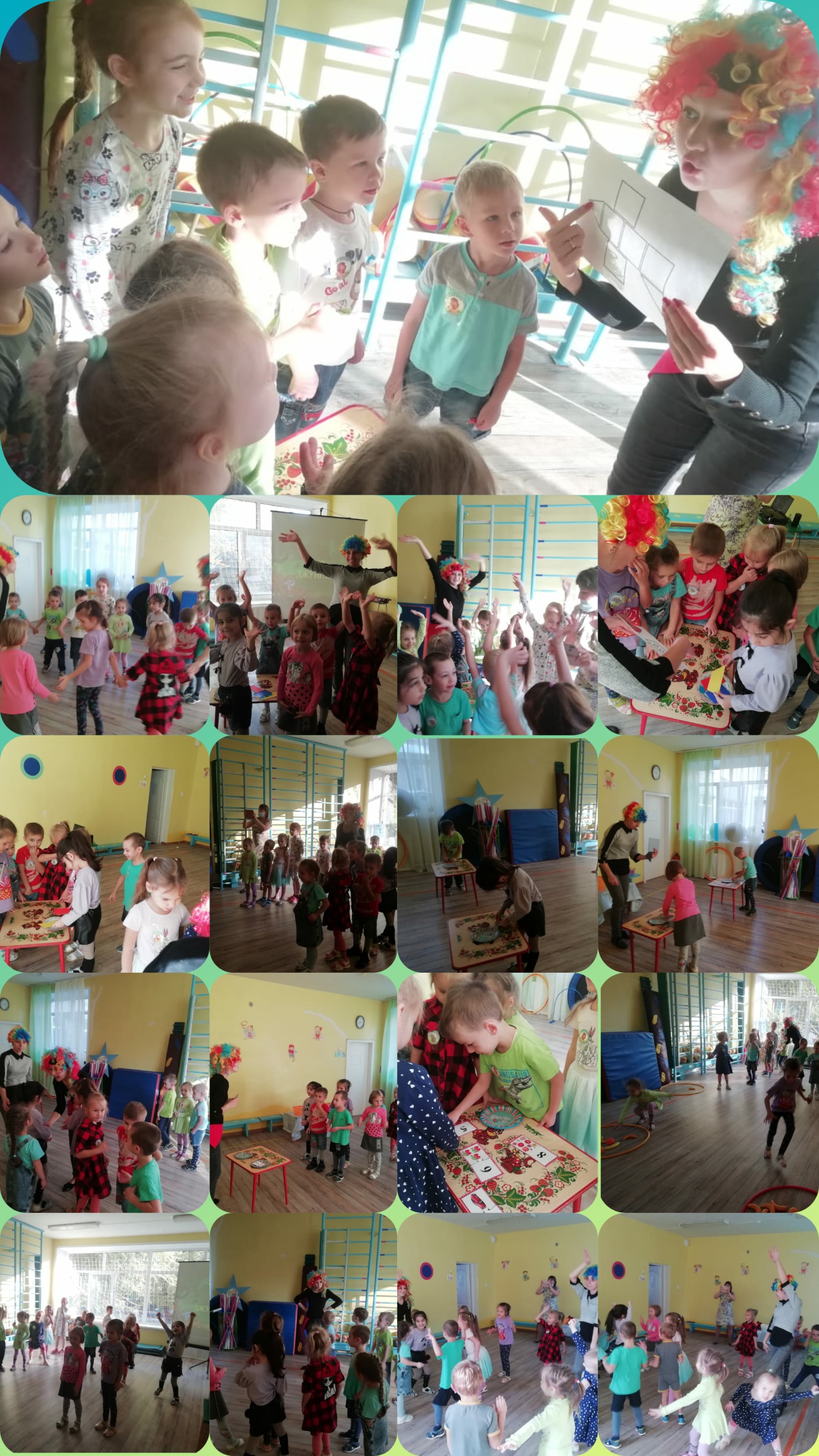 